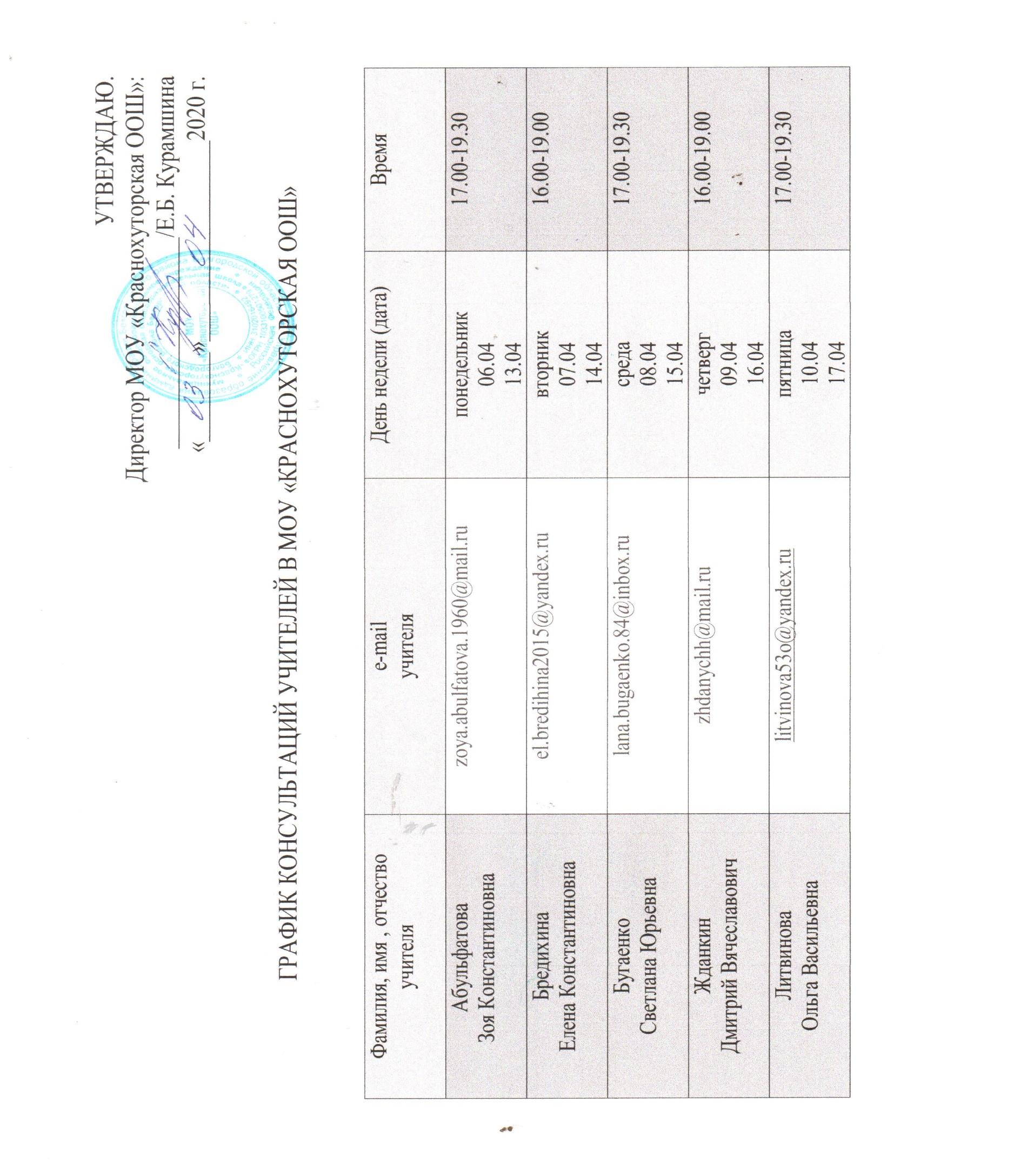 Фамилия, имя , отчество учителяe-mailучителяДень недели (дата)ВремяКалашниковСергей Михайловичksm280977@mail.ruпонедельник06.0413.0416.00-19.00Курамшина Елена Борисовнаkuramshina37e@mail.ruвторник07.0414.0417.00-19.30ПечеркинаГалина Алексеевнаgalina.pecherkina13@yandex.ruсреда08.0415.0416.00-19.00Чижова Лидия Ивановначетверг09.0416.0417.00-19.30ФилатоваСветлана Николаевнаfilatova_1965@bk.ruпятница10.0417.0416.00-19.00ЮдинаЛариса Геннадьевнаlarisa10021980@icloud.comпонедельник06.0413.0417.00-19.30